Sample Hose Loading PolicyThis is a sample of a standard operating guideline (SOG) on this topic. You should review the content, modify as appropriate for your organization, have it reviewed by your leadership team and if appropriate your legal counsel. Once adopted, make sure the SOG is communicated to members, implemented and performance monitored for effective implementation.Policy:Hose loading operations can be very hazardous and have contributed to a number of deaths and serious injuries. This policy addresses hose loading operations which should also be reinforced in training.Hose loadingEmergency vehicle drivers should never move the apparatus until he/she is absolutely certain of the whereabouts of all personnel. Personnel involved in hose loading operations can be permitted to ride on the moving apparatus so long as the following conditions are met:The hose loading procedures shall be in written form and all personnel involved should be trained in the procedures.There shall be an individual, other than those loading hose, assigned as a safety observer. The safety observer should have an unobstructed view of the hose loading operation and be in visual and voice contact with the apparatus operator.Non-fire department vehicular traffic should be excluded from the area or should be under the control of authorized traffic control persons.The fire apparatus should only be driven in the forward direction and no more than 5 mph.No personnel should be allowed to stand on the tail step, sidesteps, running boards, or any other location on the apparatus while it is in motion.Personnel may be in the hose bed but should not be standing while the apparatus is in motion.This is a sample guideline furnished to you by VFIS. Your organization should review this guideline and make the necessary modifications to meet your organization’s needs. The intent of this guideline is to assist you in reducing exposure to the risk of injury, harm or damage to personnel, property and the general public. For additional information on this topic, contact your VFIS Risk Control representative.References: Sample Hose Loading Policy, vfis.comREPLACE WITH YOUR MASTHEADREPLACE WITH YOUR MASTHEADREPLACE WITH YOUR MASTHEAD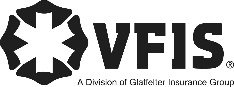 SOG Title:SOG Title:SOG Number:SOG Number:Original Date:Revision Date:ABC Fire Department General Operating GuidelineABC Fire Department General Operating GuidelineABC Fire Department General Operating Guideline